Πρόοδος Υλοποίησης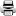 Στο παρόν χρονικό διάστημα έχει ξεκινήσει η διαδικασία εκταμίευσης προκαταβολών σε όσους Δικαιούχους του προγράμματος αιτήθηκαν τη λήψη προκαταβολής. Η υποβολή των αιτήσεων γίνεται με χρήση του Πληροφοριακού Συστήματος Κρατικών Ενισχύσεων της ΜΟΔ Α.Ε.. Στο επόμενο διάστημα αναμένεται να ολοκληρωθεί το σύνολο των εντύπων παρακολούθησης του προγράμματος μέσω του ΠΣΚΕ.